                    Gobierno Municipal El Salto 2018-2021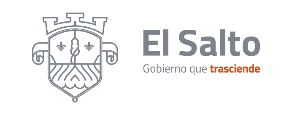 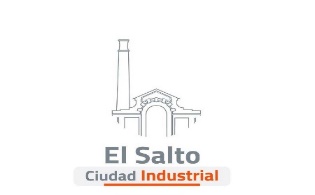 Resumen de informe septiembre 2021OFICINA DE ASUNTOS RELIGIOSOS RESULTADOS  8 reuniones 1 video conferencia asuntos religiosos del estado, “Movimiento al interior de las ARS” 3 difusiones en iglesias y parroquias “mes del testamento” 2 curso de dialogo , personas de las tercera edad “los viejitos son evangelios chiquitos” 